Your recent request for information is replicated below, together with our response.1. How many PCN’s have been issued by Police Scotland for parking contraventions in Northesk Road, Montrose over the last 5 years, If it is not possible to break down to Street/Road level, then to the nearest you have?2. How many from Question 1 have ended up being referred to Sheriff’s Officers for debt recovery. 3. In relation to Question 2, how many of the PCN’s which were referred to Sheriff’s Officers were, (a) recovered infull, (b) written off as unrecoverable and (c) remain outstanding ?In response, I can advise you that Police Scotland do not issue PCNs and you may wish to contact Angus Council, as with many Local Authority areas, these have been decriminalised for some time. As such, in terms of Section 17 of the Freedom of Information (Scotland) Act 2002, this represents a notice that the information you seek is not held by Police Scotland.If you require any further assistance please contact us quoting the reference above.You can request a review of this response within the next 40 working days by email or by letter (Information Management - FOI, Police Scotland, Clyde Gateway, 2 French Street, Dalmarnock, G40 4EH).  Requests must include the reason for your dissatisfaction.If you remain dissatisfied following our review response, you can appeal to the Office of the Scottish Information Commissioner (OSIC) within 6 months - online, by email or by letter (OSIC, Kinburn Castle, Doubledykes Road, St Andrews, KY16 9DS).Following an OSIC appeal, you can appeal to the Court of Session on a point of law only. This response will be added to our Disclosure Log in seven days' time.Every effort has been taken to ensure our response is as accessible as possible. If you require this response to be provided in an alternative format, please let us know.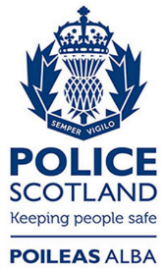 Freedom of Information ResponseOur reference:  FOI 23-0783Responded to:  12 April 2023